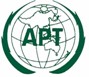 The Intersessional Meeting of the Ad Hoc Group on the Working Methods of the APT Conference Preparatory Group for WRC-23 (APG23-IMAHWM)2 – 3 March 2022, Virtual/Online MeetingINFORMATION FOR PARTICIPANTS The Intersessional Meeting of the Ad Hoc Group on the Working Methods of the APT Conference Preparatory Group for WRC-23 (APG23-IMAHWM) will be held virtually/online from 2 to 3 March 2022. The meeting will be organized by the Asia-Pacific Telecommunity (APT).The detailed arrangements are as follows: MEETING PLATFORM:APG23-IMAHWM will be organized by using Zoom Meeting platform. Detail guideline to join APT meetings via Zoom Meeting platform is explained in the attached ‘Introduction to APT Zoom Meeting’ information paper.  PARTICIPATION:All APT Members, Associate Members and Affiliate Members Organizations can attend the meeting by registering online. Member Administrations are requested to send the official List of Delegations for the meeting and to nominate Head of Delegation (HoD) and Alternate HoD. Participation of Non-Members: Non-Members cannot attend the meeting. REGISTRATION:Registration of delegates is mandatory and can be done online at https://www.apt.int/content/online-registration.  For making necessary preparation and logistic arrangements it is suggested to register on or before 28 February 2021. MEETING WEBSITE, MEETING DOCUMENTS AND CONTRIBUTION GUIDELINE:Related information about the meeting and meeting documents will be available at the APT Website at: https://www.apt.int/2022-APG23IMAHWM.  Contributions for the meeting from APT Members, Associate Members and Affiliate Members are welcome. Please refer to the document template for the preparation and submission of contributions.Contributions will be posted on APT website prior to the starting of the meeting. Last date of receipt of your contributions by APT Secretariat is 23 February 2022. Please, submit contributions and any information on the documentation to aptapg@apt.int. CONTACT INFORMATION:For any further detail information please contact to:Mr. Forhadul Parvez, Programme Officer (Email: parvez@apt.int)Mr. Tawhid Hussain, Project Coordinator (Email: tawhid@apt.int) APT Secretariat12/49 Soi:5 Chanegwatthana RoadLak Si, Bangkok 10210ThailandPhone: +66 2 573 0044Fax: + 66 2 573 7479 